Prompt: Read the following sources. Then, in an essay that utilizes at least three of the sources, take a position on whether students should be required to speak in front of a class or not. Be sure to take into account sources that are oppositional to your view. Source 1: Your English teacher is required to teach you the following skill.Source 2: You see this cartoon shared on Facebook. 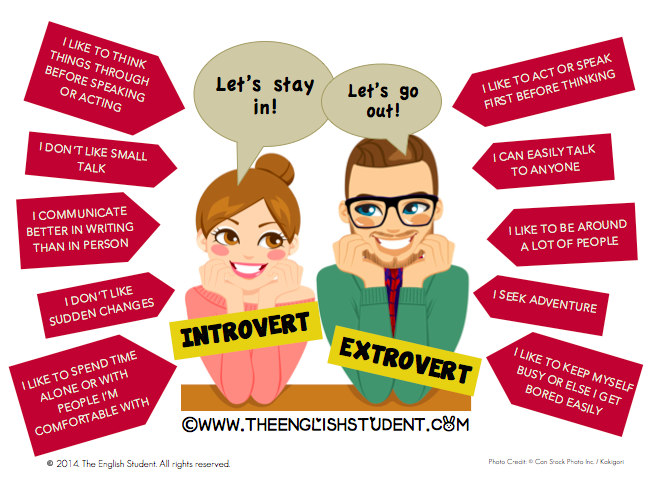 Source 3: You overhear someone talking about this article. Source 4: An article your parents give you as a hint to get a job.Source 5: A tweeted picture.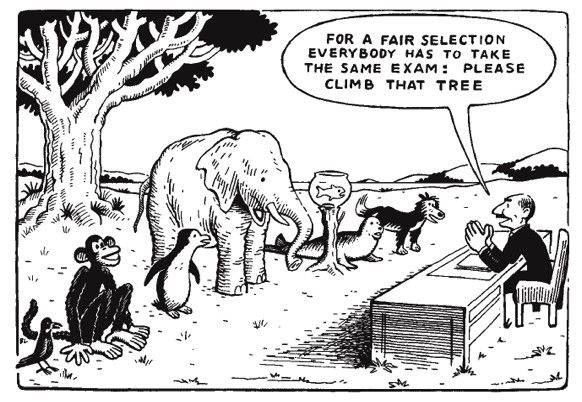 Source 6: You hear radio talk show hosts mention this article. Source 7: An article read in your English class.SkillCompletedAnnotate sources Form a great thesis/claim Outline paragraphsIntroduction2 TEXT paragraphsConcessionConclusion